ЧЕРКАСЬКА ОБЛАСНА РАДАР І Ш Е Н Н Я17.11.2023                                                                              № 21-2/VIIIПро призначення КРІТ Ю. А. на посаду директора Черкаськогообласного центру туризму, краєзнавстваі екскурсій учнівської молоді Черкаськоїобласної ради Відповідно до частини третьої статті 21, статті 23 Кодексу законів про працю України, пункту 20 частини першої статті 43 Закону України
«Про місцеве самоврядування в Україні», частини другої статті 25 Закону України «Про освіту», частини другої статті 23 Закону України «Про позашкільну освіту», рішень обласної ради від 16.12.2016 № 10-18/VIІ «Про управління суб’єктами та об’єктами спільної власності територіальних громад сіл, селищ, міст Черкаської області» (із змінами), від 19.02.2021 № 5-15/VІIІ «Про особливості призначення і звільнення керівників підприємств, установ, закладів спільної власності територіальних громад сіл, селищ, міст Черкаської області та затвердження типових форм контрактів» (із змінами), враховуючи протокол другого засідання конкурсної комісії з проведення конкурсного відбору претендентів на зайняття посади директора Черкаського обласного центру туризму, краєзнавства і екскурсій учнівської молоді Черкаської обласної ради від 07.11.2023, заяву КРІТ Ю. А. від 07.11.2023, обласна рада 
в и р і ш и л а:1. ПРИЗНАЧИТИ КРІТ Юлію Анатоліївну на посаду директора Черкаського обласного центру туризму, краєзнавства і екскурсій учнівської молоді Черкаської обласної ради з 01 грудня 2023 року шляхом укладання з нею контракту строком на п’ять років за результатами конкурсного відбору.2. Контроль за виконанням рішення покласти на постійну комісію обласної ради з питань комунальної власності, підприємництва та регуляторної політики.Голова									А. ПІДГОРНИЙ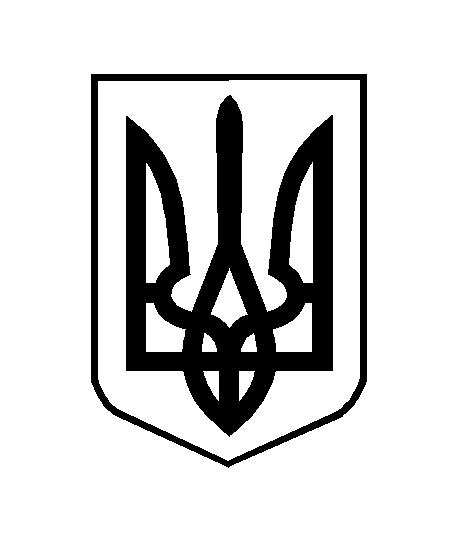 